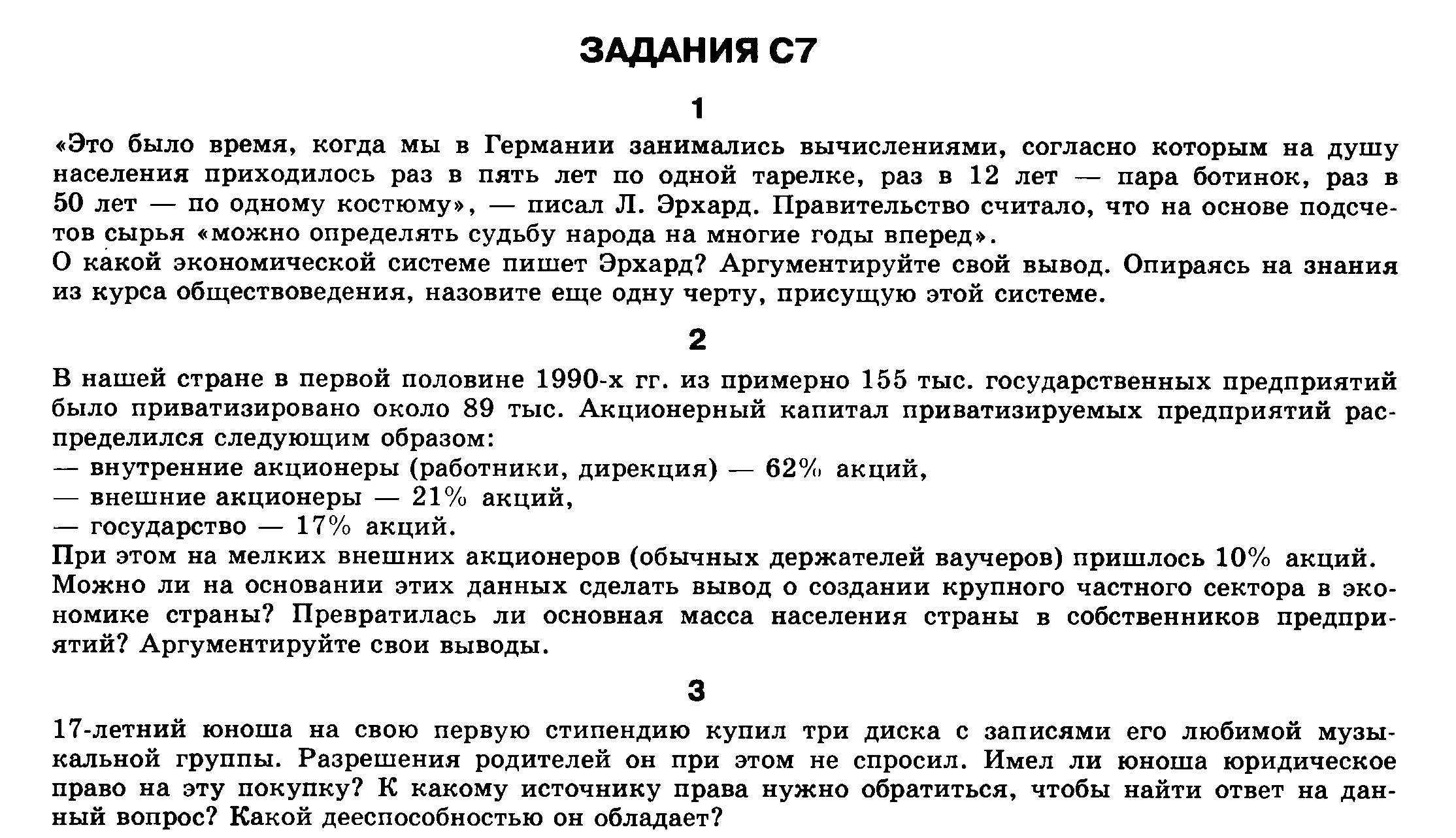 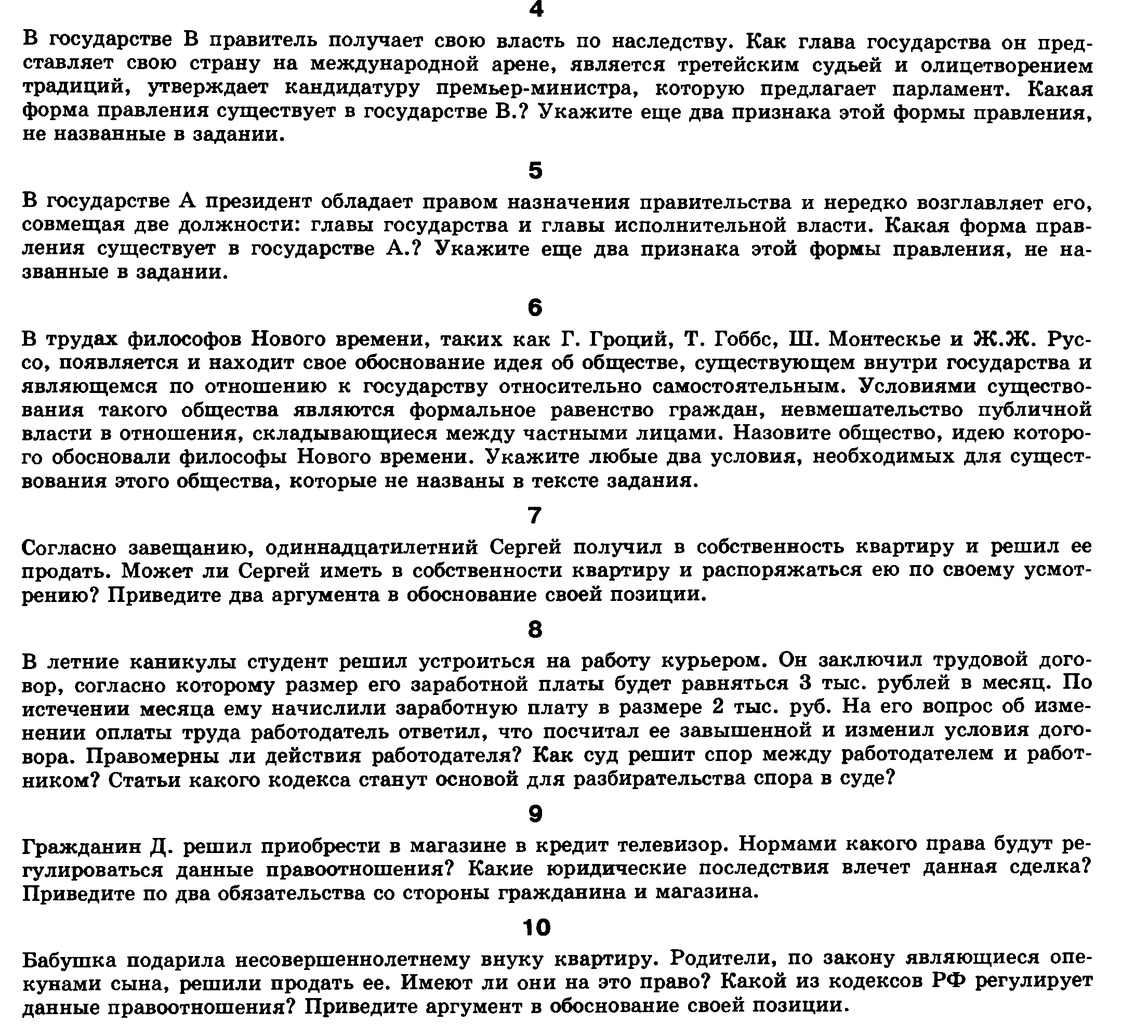 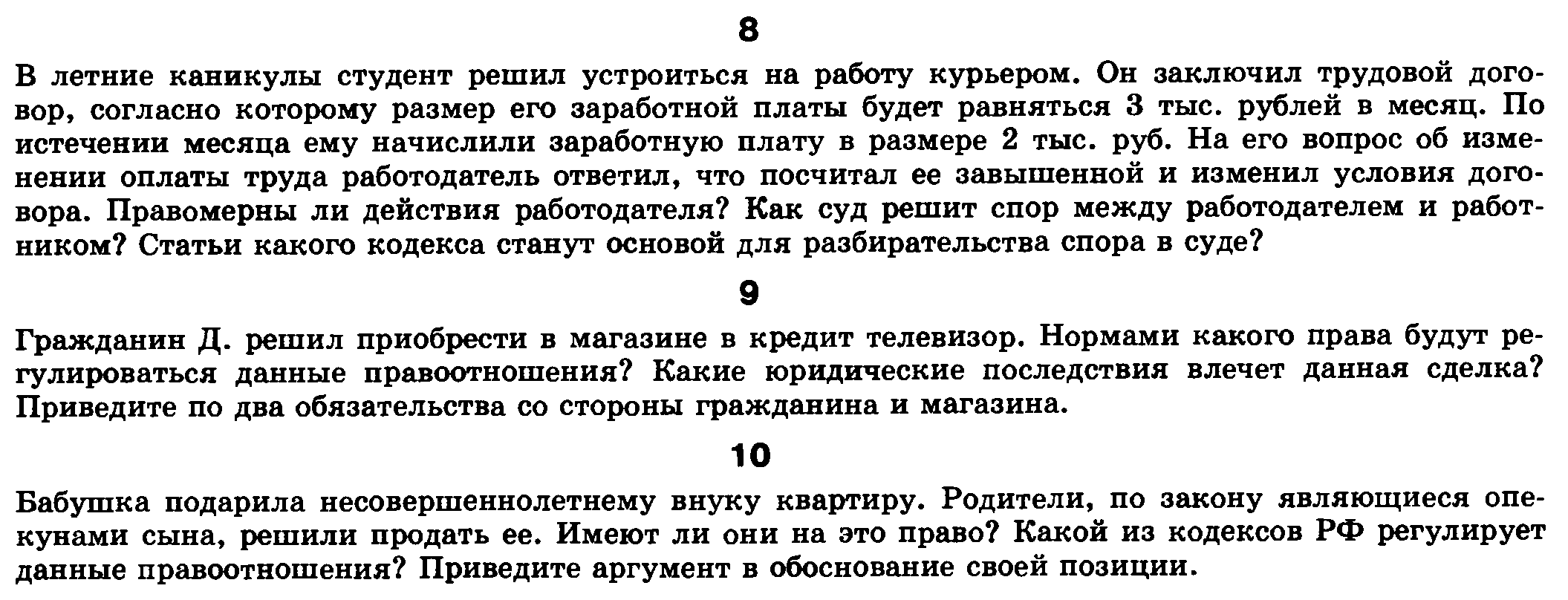 Ответы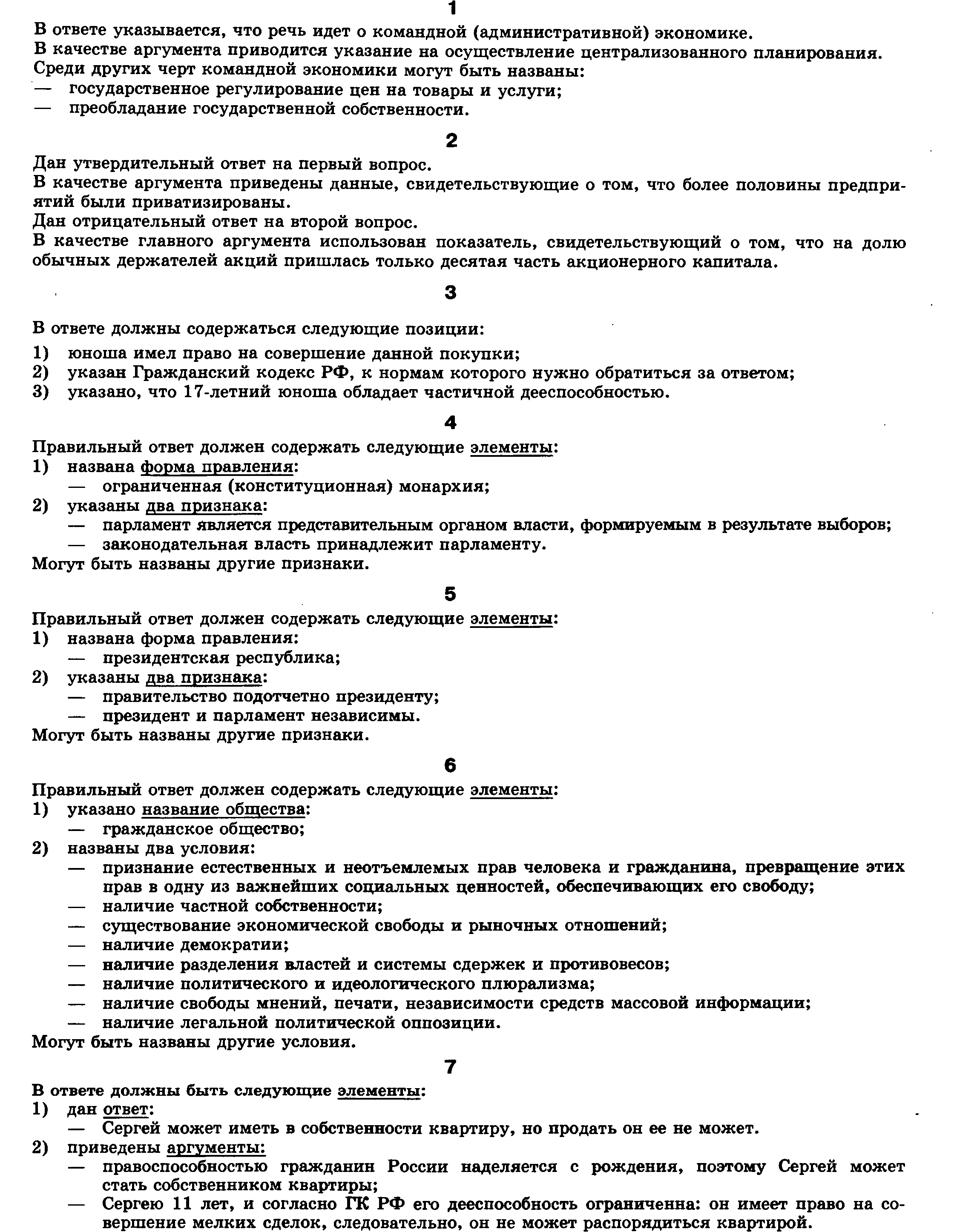 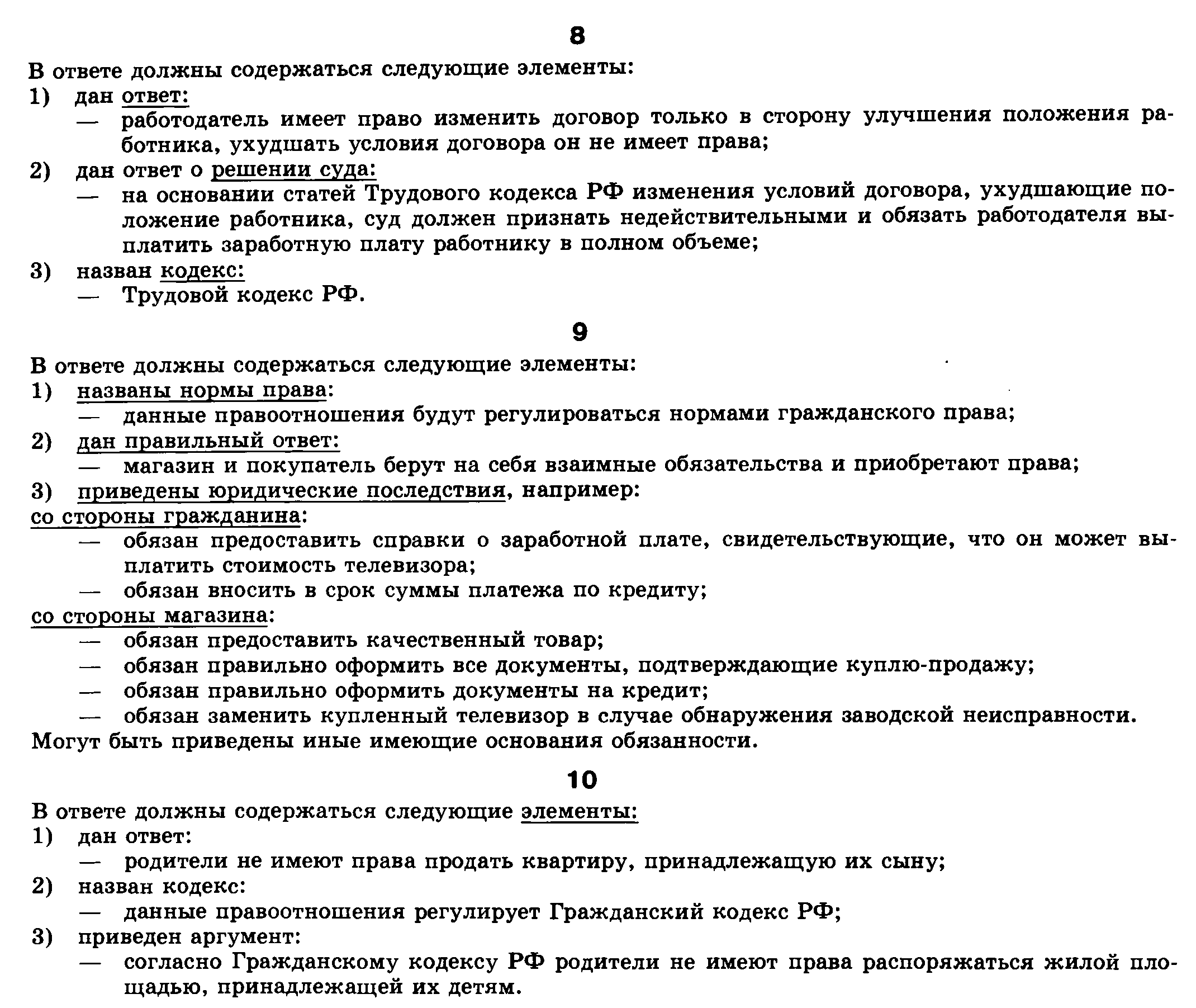 